Vocab B Unit 1 Part 1adjacent- near, next to, adjoining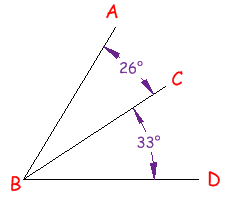 Syn: alongside, nearby, neighboring Ant: faraway, distant, remotePrompt:  List places that are adjacent to WFRMS.alight - to get down from, or lighted up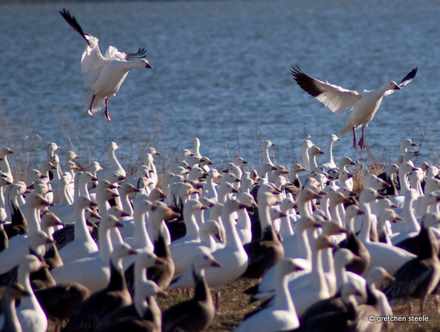 Syn: dismount, descend, land, touch downAnt: mount, ascend, board, takeoffPrompt:  Describe how the geese alighted on the pond.barren - not productive, bare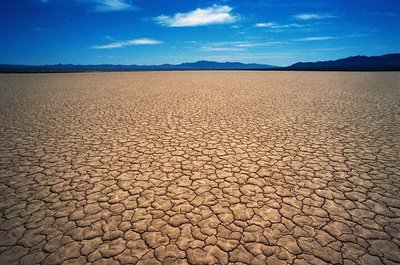 Syn: unproductive, sterile, desolate, aridAnt: fertile, productive, fruitfuldisrupt	- to break up, disturb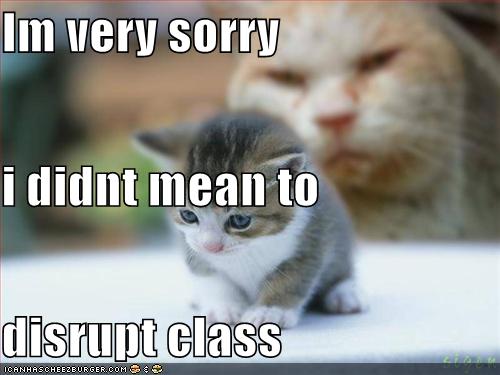 Syn: upset, displace, disorderAnt: organize, arrangedynasty - a powerful family or group that stays in power for some time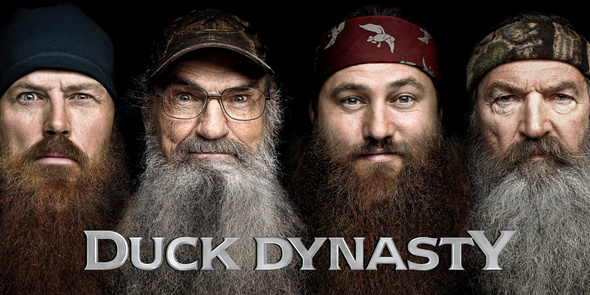 Syn : ruling house, regimeforetaste- an advance indication, sample or warning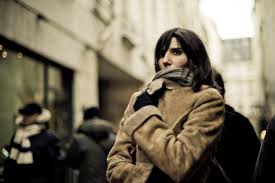 The cold day was a foretaste of winter.Syn: preview, anticipationGerminate -to begin to grow, come into being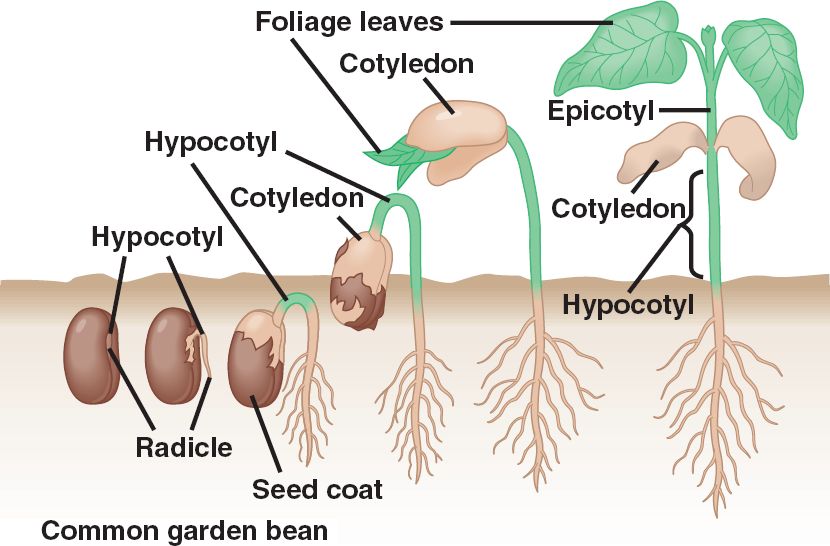 Syn: sprout, shoot up, grow, burgeon Ant: stagnate, shrivel uphumdrum	- ordinary, dull, routine, without variation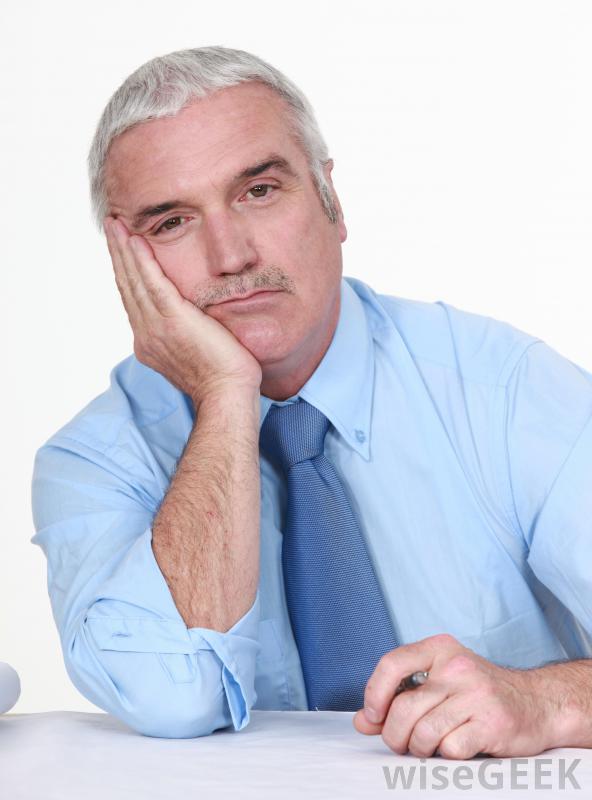 Syn: monotonous, uneventfulAnt: exhilarating, lively, excitinghurtle - to rush violently, dash headlong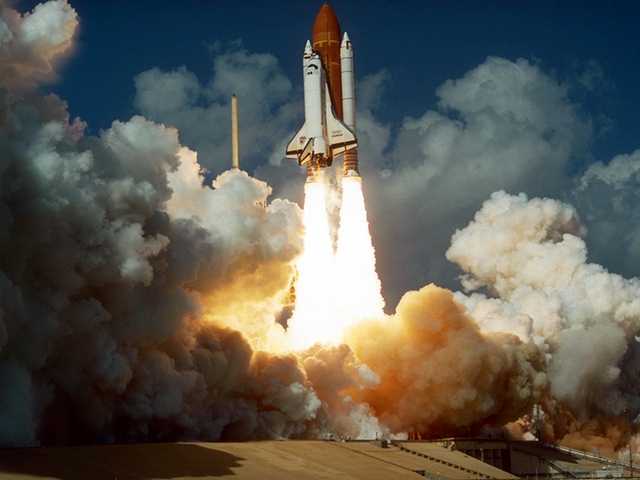 Syn: speed, fly, race, catapult, fling Ant: crawl, creepinsinuate - to suggest or hint slyly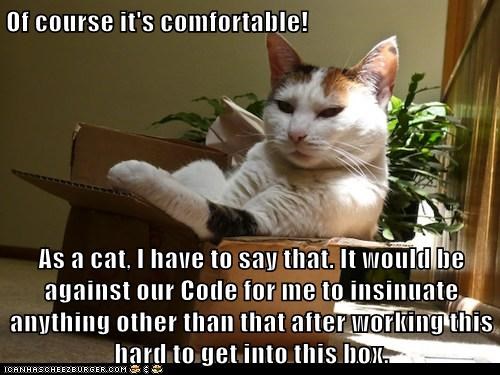 Syn: imply, intimateAnt: barge in, broadcast